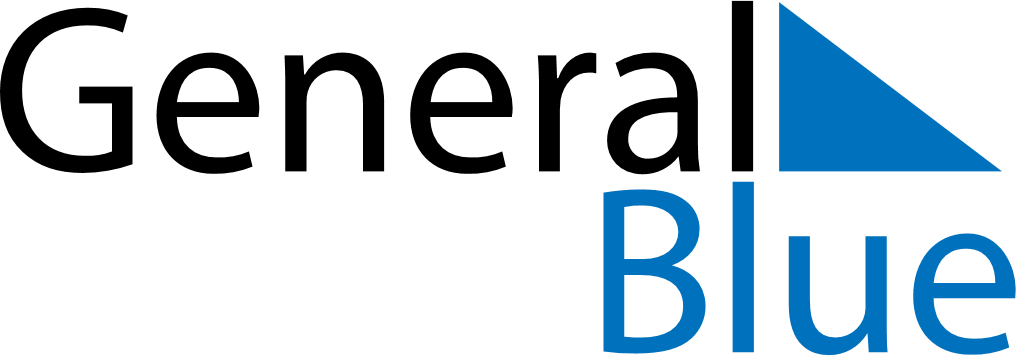 June 2024June 2024June 2024June 2024June 2024June 2024DenmarkDenmarkDenmarkDenmarkDenmarkDenmarkMondayTuesdayWednesdayThursdayFridaySaturdaySunday123456789Constitution Day101112131415161718192021222324252627282930NOTES